
Orientações: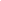 Atentar-se ao prazo para o envio das solicitações de ajuste.A inclusão de disciplinas ocorrerá em função da ordem de prioridade informada pelo discente.Após o preenchimento do formulário, enviá-lo por e-mail, em formato PDF para a coordenação do curso.

Identificação do RequerenteDisciplina(s) que está matriculado (todas as disciplinas, incluindo as que deseja exclusão)
Disciplina(s) que deseja exclusãoDisciplina(s) que deseja inclusão
Códigos das justificativas para atendimento ou não atendimento às solicitaçõesCódigo 01 – Solicitação atendidaCódigo 02 – Solicitação não atendida: Choque de horário com outra disciplina que consta na grade de disciplinas do requerente para o período letivo em questão.Código 03 – Solicitação não atendida: indisponibilidade de vaga na disciplina (turma completa)Código 04 – Solicitação não atendida: excesso de carga horária considerando as disciplinas que constam na grade de disciplinas do requerente para o período letivo em questão.Nome: Nome: CPF: No Matrícula: No Telefone (WhatsApp): E-mail institucional: Código da disciplinaNome da disciplinaPeríodo12345678910Código da disciplinaNome da disciplinaPeríodo12345678910Código da disciplinaNome da disciplinaPeríodo12345678910